Super Heroes!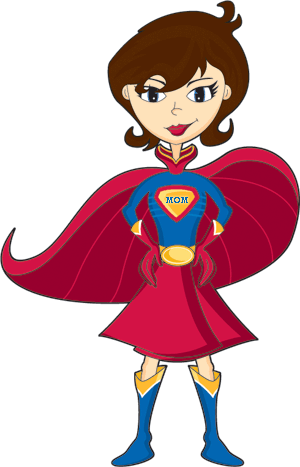 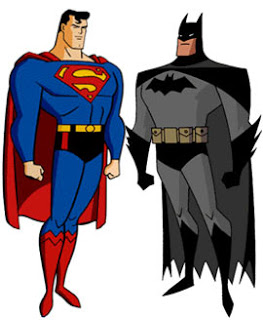 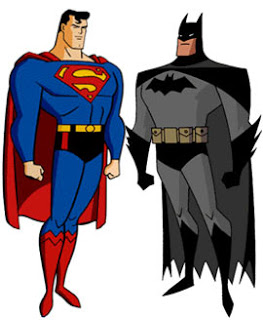 29th October – 2nd November 2018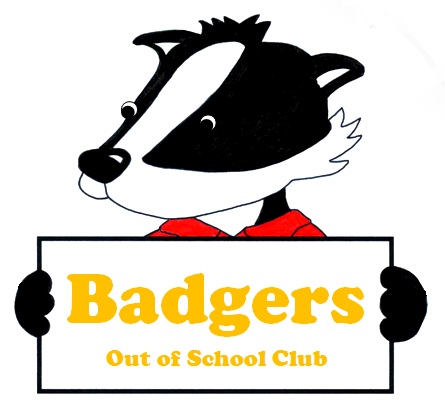 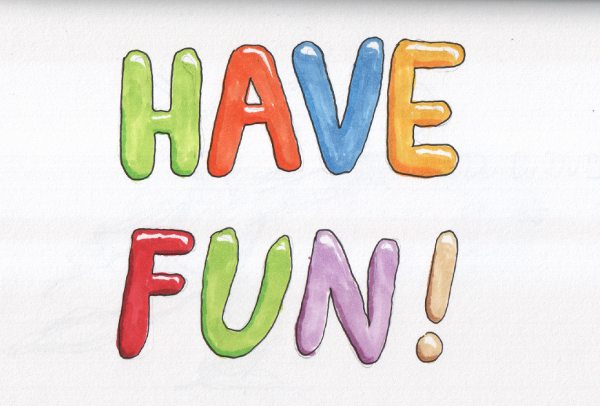 MondayTuesdayWednesdayThursdayFridayAmCreate a flying Super Hero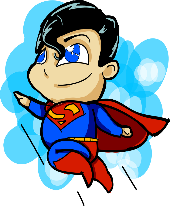 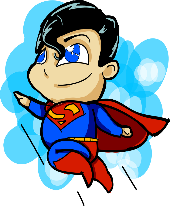 Visit from Super Cake maker who will be visiting to make Super Hero Cakes!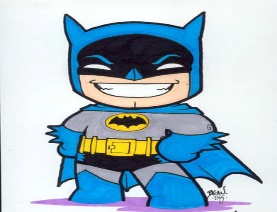 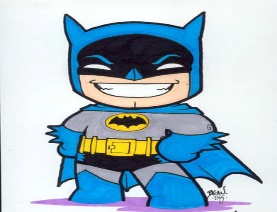 Make Super Hero Cuffs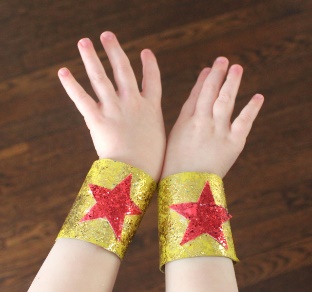 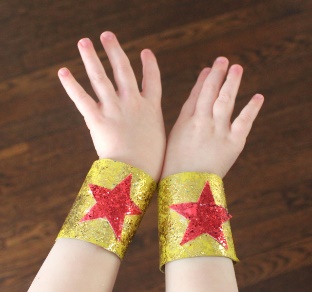 Create Super Hero gliders and have a flying race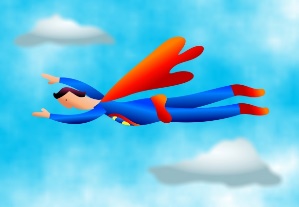 Visit from Sian, our Forest School practitioner to do some fun outdoor activities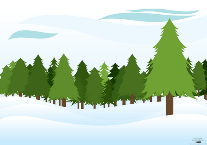 PmMake a Super Hero city picture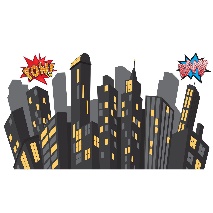 Create Super Hero Cone characters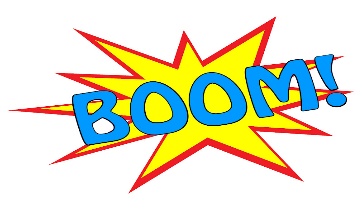 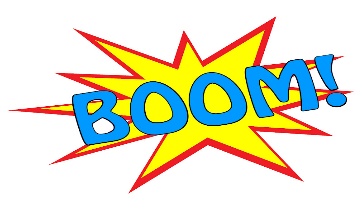 Make Super Hero masks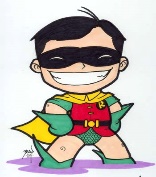 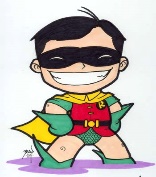 Make a Super Hero puppet 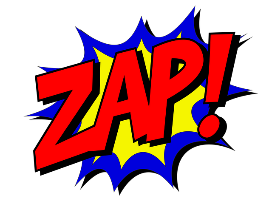 Film afternoon with cinema treats‘The Incredibles’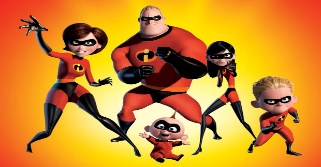 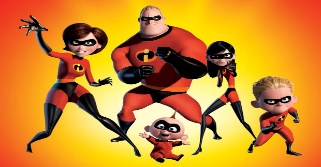 